На основании Федеральных законов от 06.10.2003 № 131-ФЗ «Об общих принципах организации местного самоуправления в Российской Федерации», от 28.12.2009 № 381-ФЗ «Об основах государственного регулирования торговой деятельности в Российской Федерации», приказа министерства промышленности и торговли Красноярского края от 27.11.2013 № 05-95 «Об установлении Порядка разработки и утверждения схемы размещения нестационарных торговых объектов органами местного самоуправления муниципальных образований Красноярского края», Положения о порядке установки и эксплуатации нестационарных торговых объектов на территории города Зеленогорска, утвержденного решением Совета депутатов ЗАТО г. Зеленогорска от 27.08.2015 № 13-85р, учитывая протоколы заседаний комиссии по размещению нестационарных торговых объектов от 09.09.2016 № 11, от 09.12.2016 № 13, от 19.01.2017 № 14,   20.02.2017 № 15, от 05.05.2017 № 16, руководствуясь Уставом города, Совет депутатов ЗАТО г. ЗеленогорскаР Е Ш И Л:1. Внести в схему размещения нестационарных торговых объектов на территории города Зеленогорска, утвержденную решением Совета депутатов ЗАТО г. Зеленогорска от 26.02.2015 № 8-36р, следующие изменения:1.1. Строку 21 изложить в следующей редакции:«».1.2. Строку 46 признать утратившей силу.  1.3.  Строки 146 - 243 считать строками 151 - 248 соответственно.1.4. Дополнить строками 146 - 150 следующего содержания: «».2. Настоящее решение вступает в силу в день, следующий за днем его опубликования в газете «Панорама».Глава ЗАТО г. Зеленогорска				    		    П.Е. Корчашкин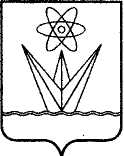  СОВЕТ ДЕПУТАТОВЗАКРЫТОГО АДМИНИСТРАТИВНО-ТЕРРИТОРИАЛЬНОГО ОБРАЗОВАНИЯ ГОРОДА ЗЕЛЕНОГОРСКАКРАСНОЯРСКОГО КРАЯРЕШЕНИЕ СОВЕТ ДЕПУТАТОВЗАКРЫТОГО АДМИНИСТРАТИВНО-ТЕРРИТОРИАЛЬНОГО ОБРАЗОВАНИЯ ГОРОДА ЗЕЛЕНОГОРСКАКРАСНОЯРСКОГО КРАЯРЕШЕНИЕ СОВЕТ ДЕПУТАТОВЗАКРЫТОГО АДМИНИСТРАТИВНО-ТЕРРИТОРИАЛЬНОГО ОБРАЗОВАНИЯ ГОРОДА ЗЕЛЕНОГОРСКАКРАСНОЯРСКОГО КРАЯРЕШЕНИЕ СОВЕТ ДЕПУТАТОВЗАКРЫТОГО АДМИНИСТРАТИВНО-ТЕРРИТОРИАЛЬНОГО ОБРАЗОВАНИЯ ГОРОДА ЗЕЛЕНОГОРСКАКРАСНОЯРСКОГО КРАЯРЕШЕНИЕ           02.06.2017  г. Зеленогорскг. Зеленогорск         №  39-218рО внесении изменений в схему размещения нестационарных торговых объектов на территории города Зеленогорска, утвержденную решением Совета депутатов ЗАТО г. Зеленогорска от 26.02.2015 № 8-36р О внесении изменений в схему размещения нестационарных торговых объектов на территории города Зеленогорска, утвержденную решением Совета депутатов ЗАТО г. Зеленогорска от 26.02.2015 № 8-36р 2121остановоч-ный комплексрайон ул. Ленина, 201149,0непродоволь-ственные товары  и продоволь-ственные товары  субъект малого или среднего предпринимате-льствакруглого-дичнонавес 98,0 кв. м   146152киоскрайон ул. Карьерная, 518,0продовольст-венные товары (мороженое)субъект малого или среднего предпринимате-льствакруглого-дично147153киоскрайон ул. Парковая, 2А18,0 продовольст-венные товары (мороженое)субъект малого или среднего предпринимате- льствакруглого-дично148154киоскрайон ул. Набереж-ная, 3418,0продовольст-венные товары (мороженое)субъект малого или среднего предпринимате-льствакруглого-дично149156киоскрайон ул. Набереж-ная, 68А18,0продовольст-венные товары (мороженое)субъект малого или среднего предпринимате-льствакруглого-дично150157киоскрайон ул. Карьерная, 518,0непродовольст-венные товары (сувениры)субъект малого или среднего предпринимате-льствакруглого-дично